Concours Général des MétiersMaintenance des matériels – Toutes optionsEpreuve écrite d’admissibilité   Session 2023Partie C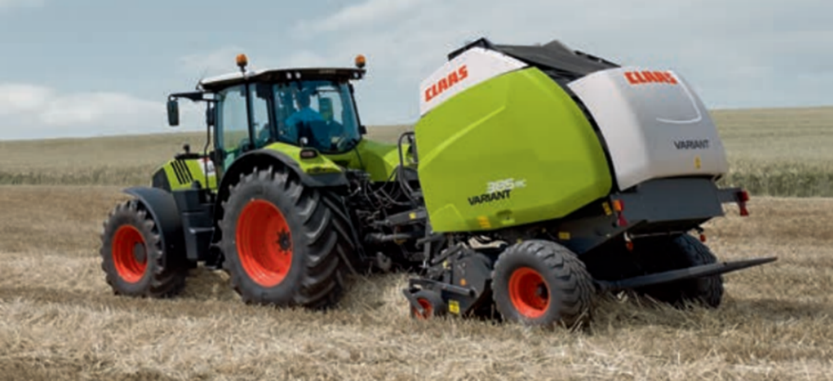 DOSSIER « RESSOURCES »  L’usage de calculatrice avec mode examen actif est autorisé.L’usage de calculatrice sans mémoire « type collège » est autorisé.ProblématiqueLa presse Claas 380 RC de Monsieur Dupont a un dysfonctionnement. Ce client se plaint d’une ouverture et fermeture de porte arrière capricieuse, qui donne des à-coups.Désignation des presses à chambre variable CLAAS :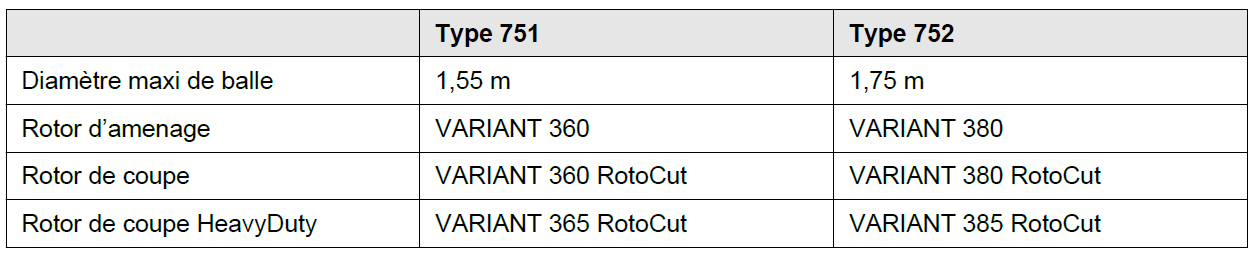 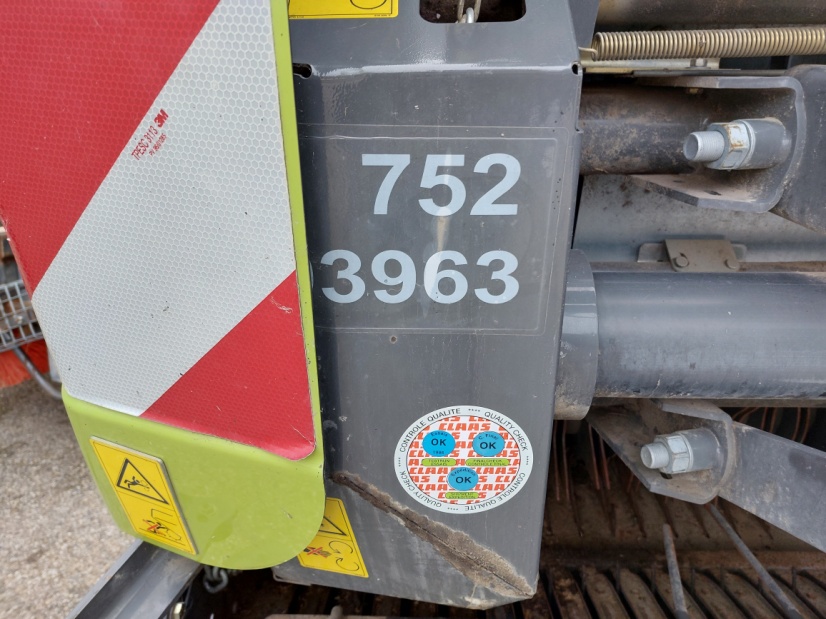 Numéro du typeAnalyse structurelle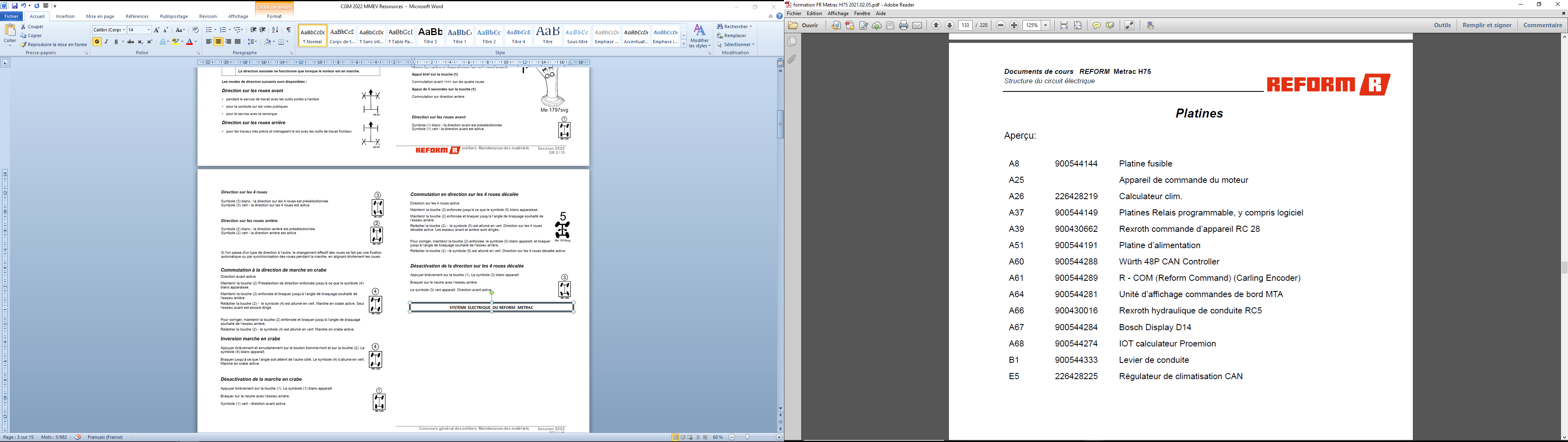 Côté gauche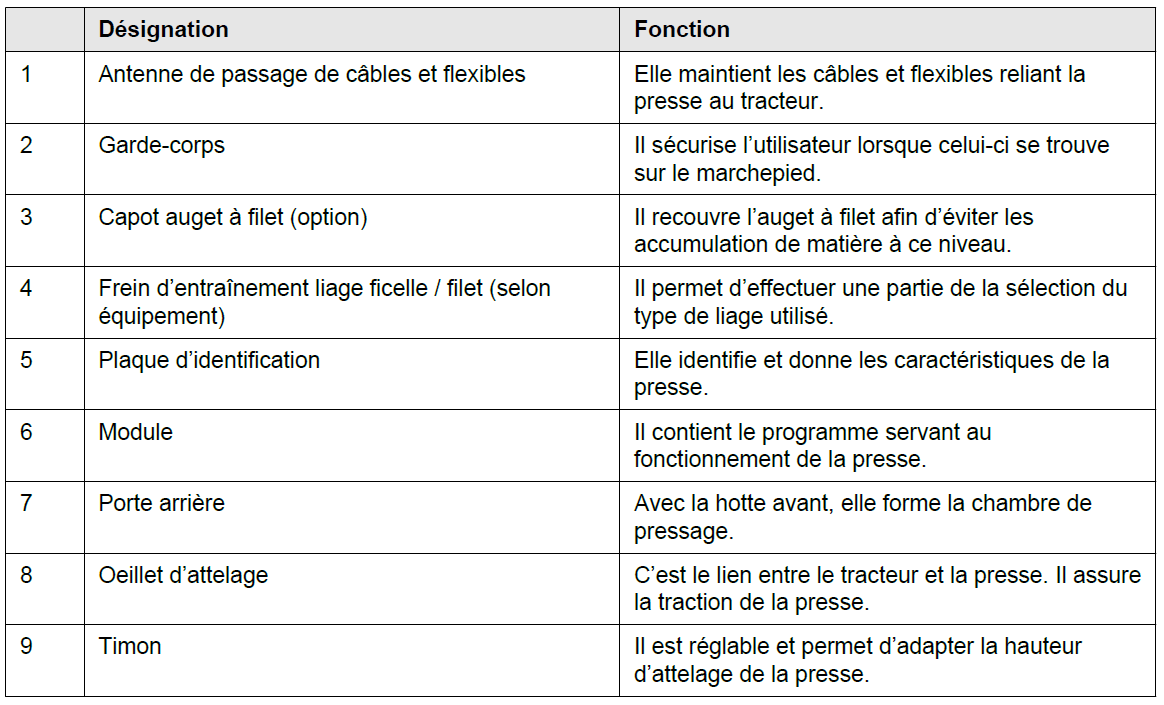 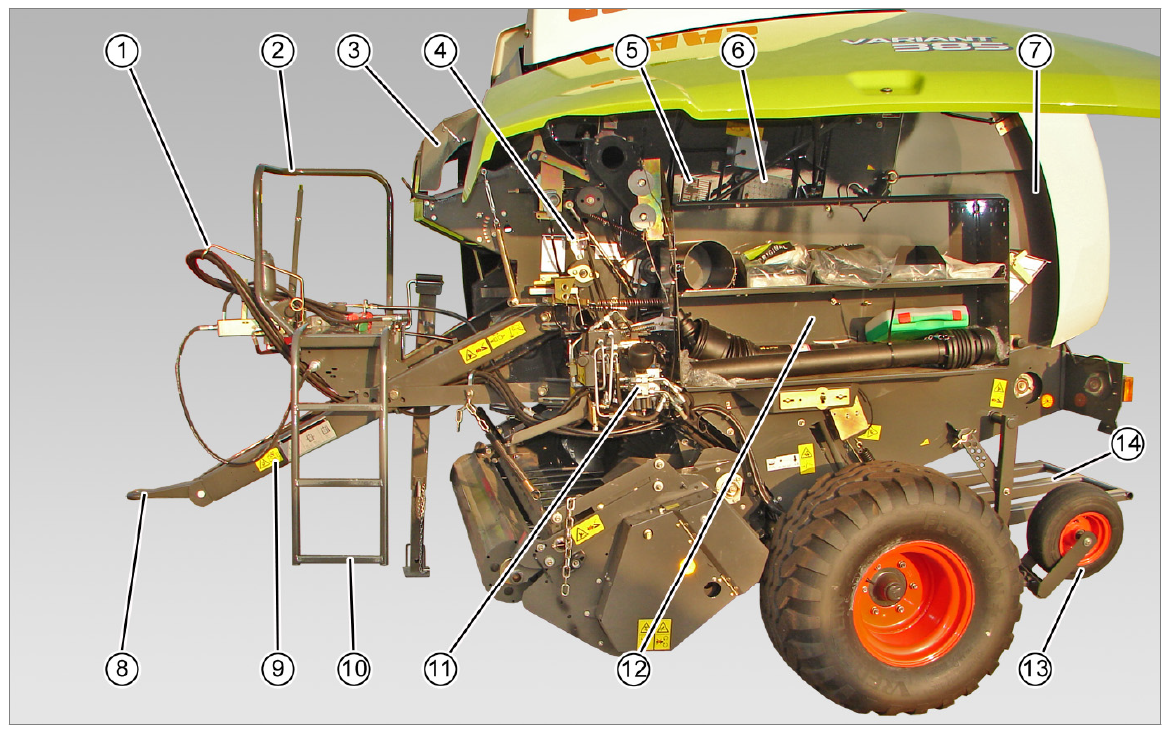 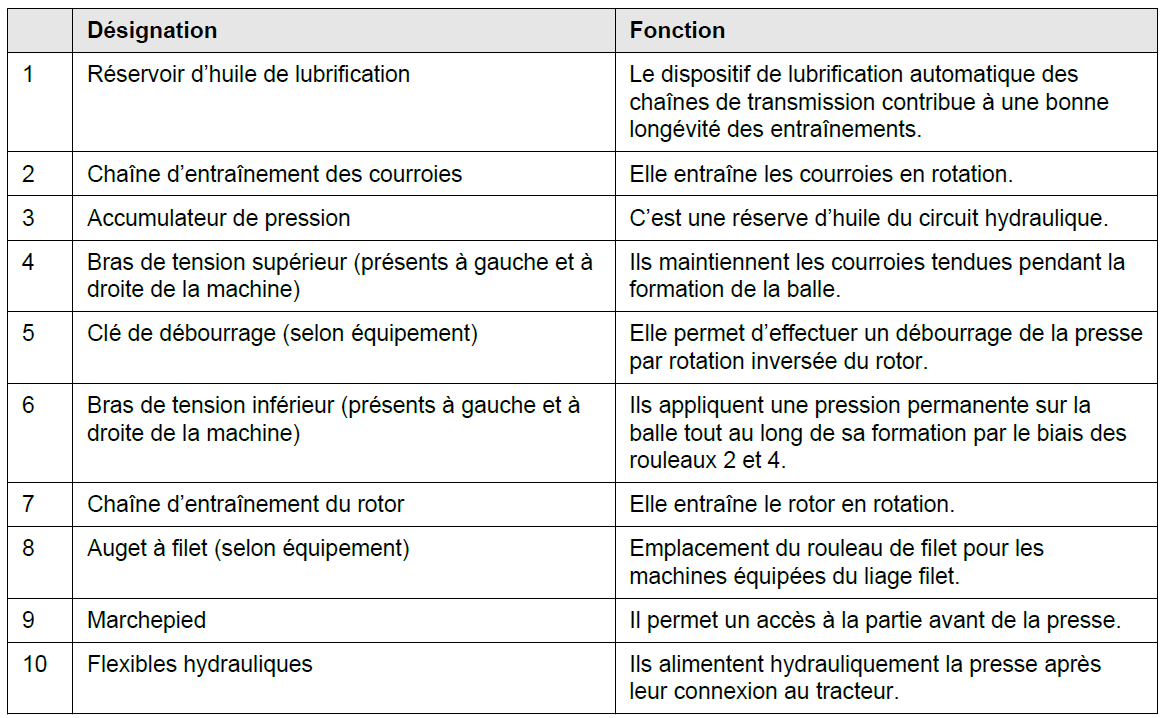 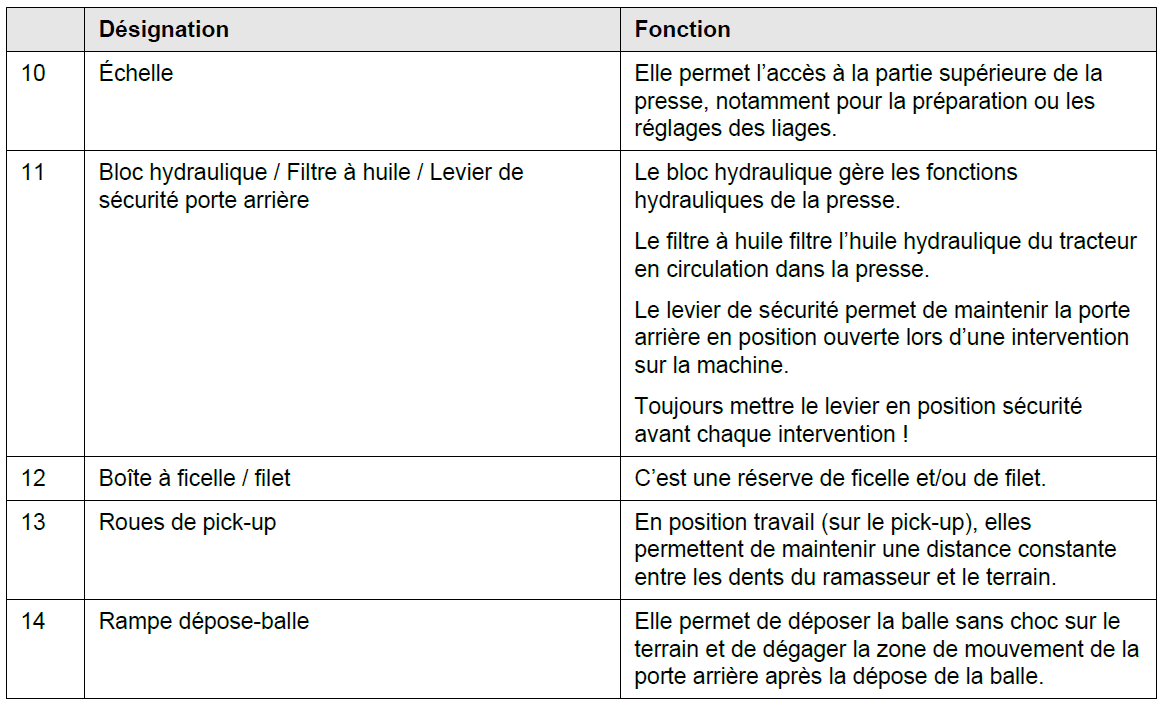 Les consignes de sécurité relatives à la presse et à son utilisation sont signalées par des pictogrammes.Equipement hydraulique :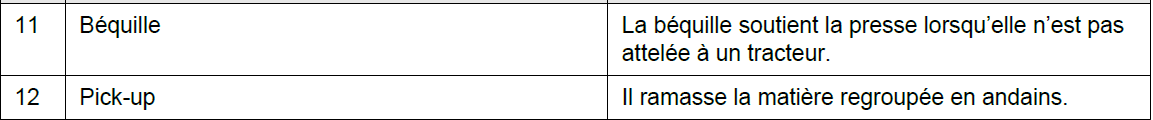 Côté droit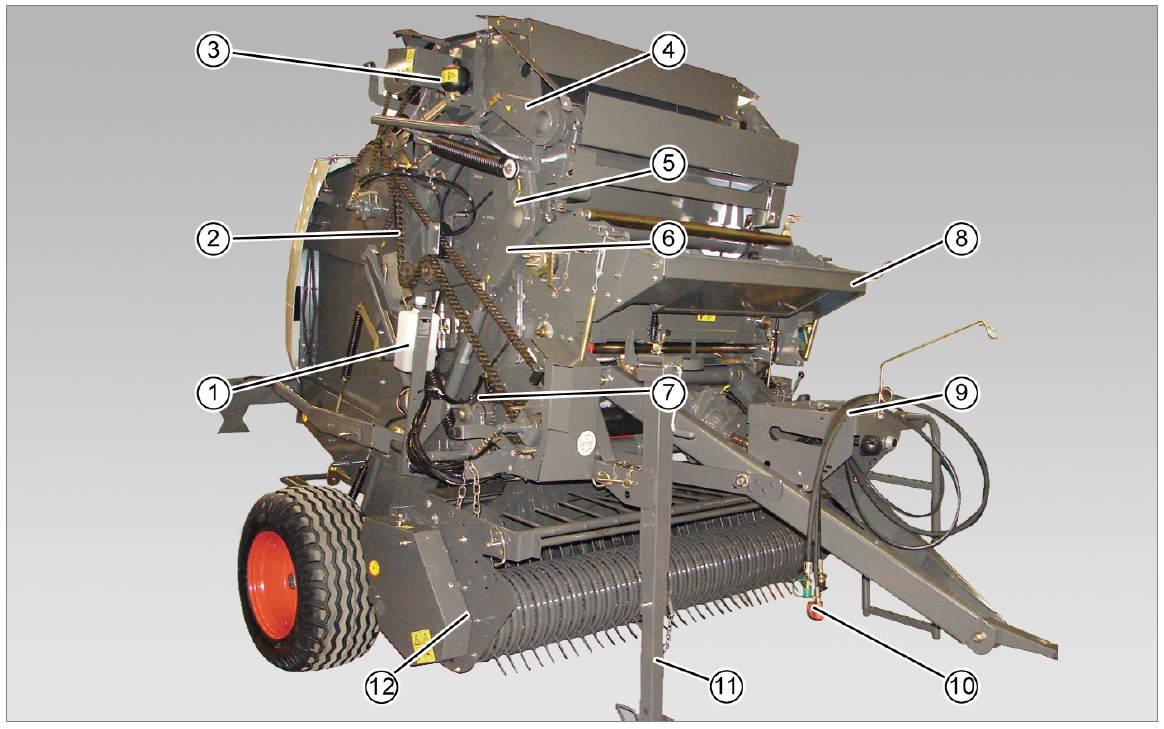 Identification des composants hydrauliques du bloc principal (ne pas tenir compte du ‘0’ dans les désignations des composants sur les schémas hydrauliques, exemple 7032-4 est 732-4)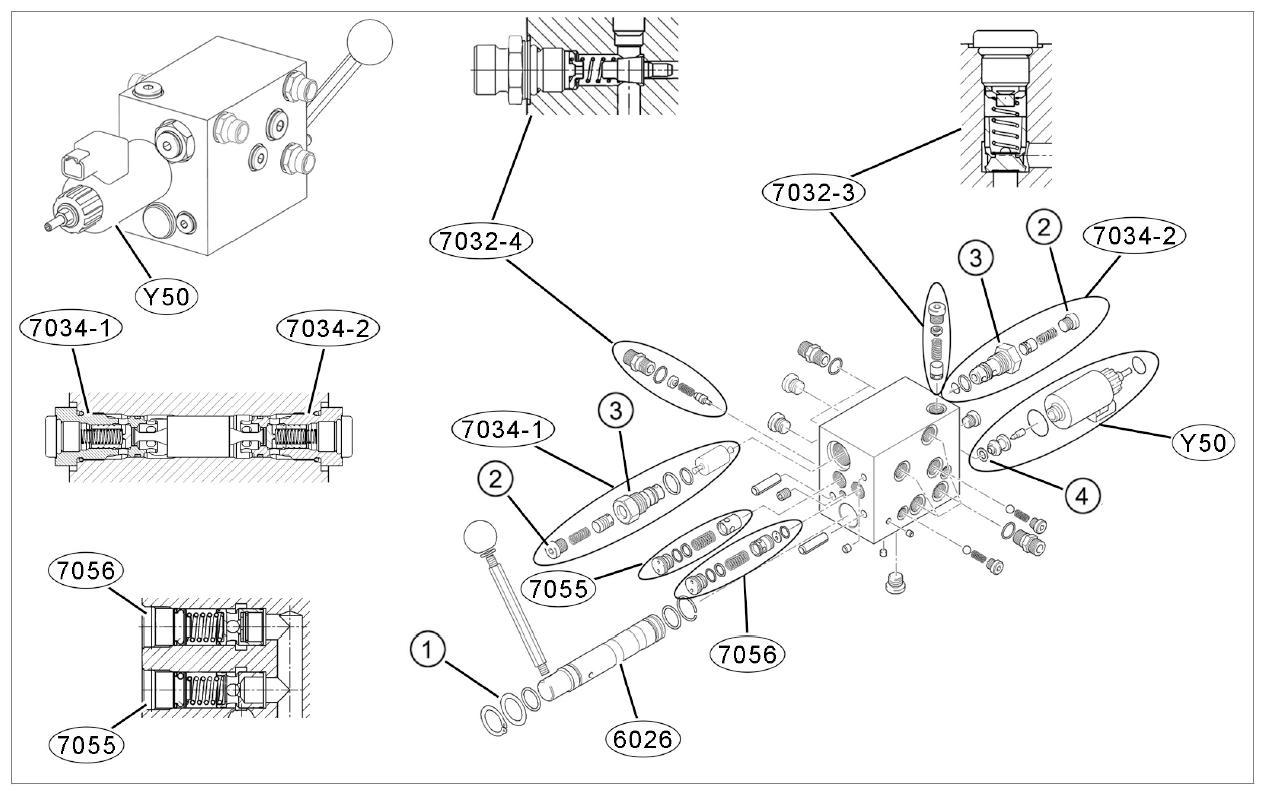 Eclaté des pièces du bloc principal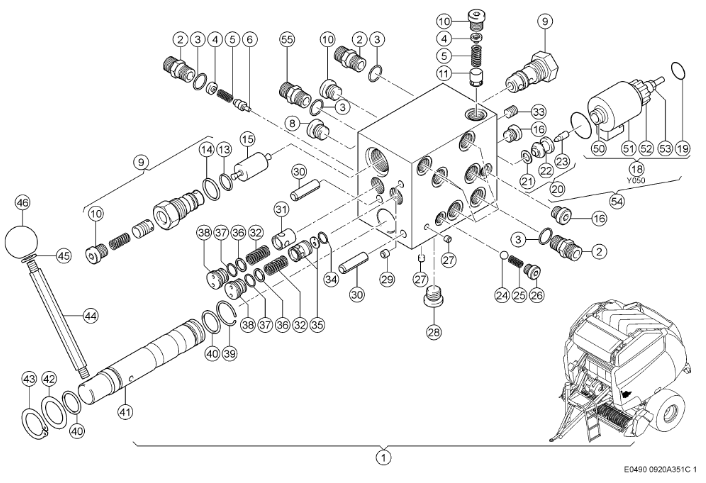 Nomenclature partielle des pièces du bloc principalEclaté de pièces d’un vérin de porte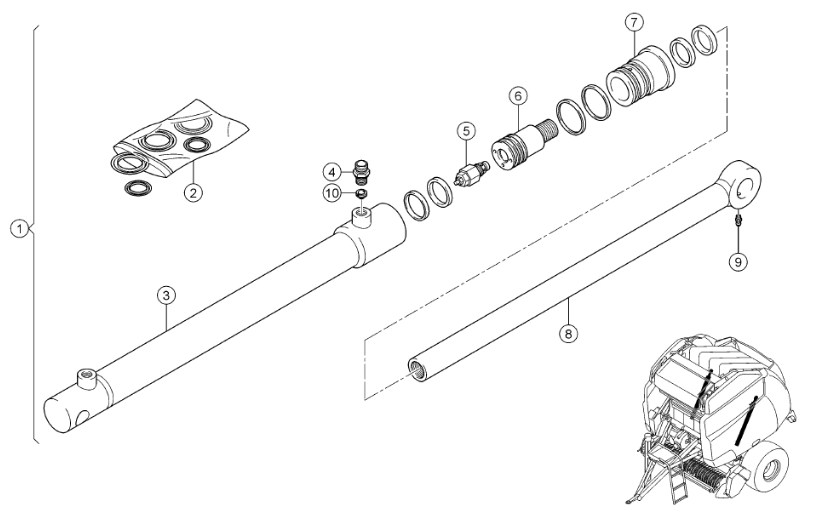 Le fût 3 a un diamètre intérieur de 40 mm, la tige 8 fait 32 mm de diamètre et la course totale du vérin est de 77,5 cm.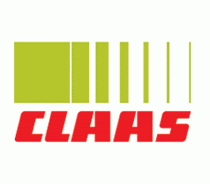 Informations extraites du manuel de réparation :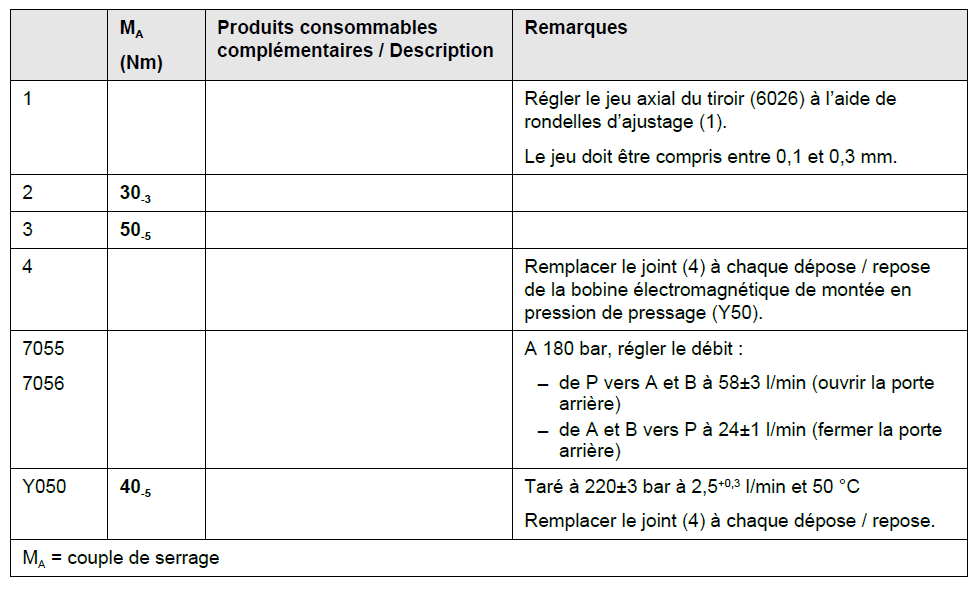 Identification des rouleaux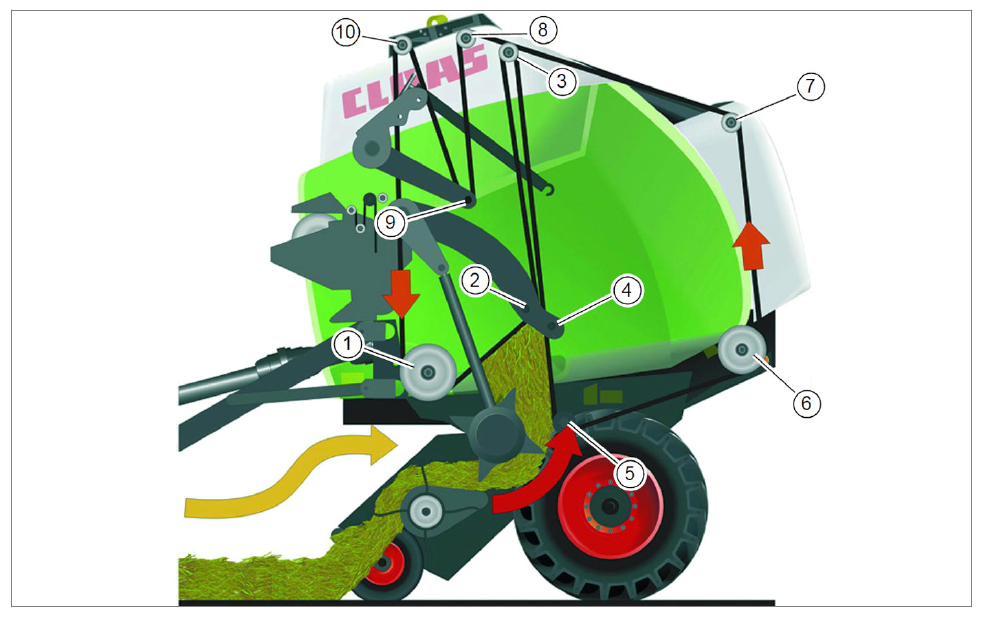 Analyse technologiqueCette presse Claas 380 RC non équipée d’un châssis de coupe pivotant assure le pressage de foin, de paille ou d’ensilage sous forme de balles rondes.La compression s’effectue par le ramassage de la matière par le pick-up, puis le transfert vers la chambre de pressage. Les courroies assurent le pressage, puis lorsque le diamètre de consigne est atteint, le liage est déclenché. Pour terminer la porte est ouverte et la balle est déposée.L’entrainement des pièces en rotation est assuré par la prise de force du tracteur. Les paramètres de la balle, du guidage, du liage sont gérés par un boîtier programmable.Pour commencer à presser, il faut s’assurer que la porte arrière (ou trappe) soit bien fermée et que les courroies soient tendues.Pour cela l’opérateur doit faire rentrer les tiges de vérins (345, 346-1, 346-2, 318-1, 318-2) par le raccord (801-2B).S’ensuit le pressage de la matière qui entre dans la chambre et tire sur les courroies. En tirant sur les courroies, on fait sortir les tiges de vérins (345, 346-1, 346-2). L’électrovanne (Y50) va réguler la pression en fonction des consignes entrées dans le boîtier.Lorsque le diamètre de balle programmé est atteint, le module émet un signal, l’opérateur doit alimenter les vérins 318-1 et 318-2 par le raccord 801-2A pour ouvrir la porte et évacuer la balle. L’ouverture de la porte arrière est facilitée par la détente des courroies réalisée par le réglage de Y50 sur 0b. Pour cela, il faut que la pression augmente à plus de 70b (Z17), ce qui crée un léger mouvement détecté par un capteur de position (B135), où par l’atteinte du diamètre de balle programmé (capteur B134), ainsi que la détection de la position de la porte qui n’est plus fermée totalement.La maintenance dans la chambre de pressage est facilitée par la détente des courroies une fois la porte ouverte. Pour cela, après avoir déplacé le levier de sécurité, l’opérateur continue d’alimenter la presse par 801-2A.La matière ramassée par le pick-up (1) passe sous le rotor (2) où elle est éventuellement coupée (rotocut) si l’opérateur sort les couteaux.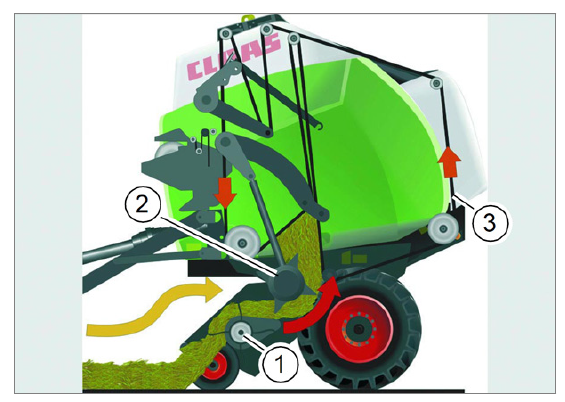 Le rotor entraîne continuellement la matière dans la chambre de pressage tout en lui transmettant un mouvement de rotation.Ce mouvement de rotation de la matière est ensuite maintenu par les courroies (3) en rotation.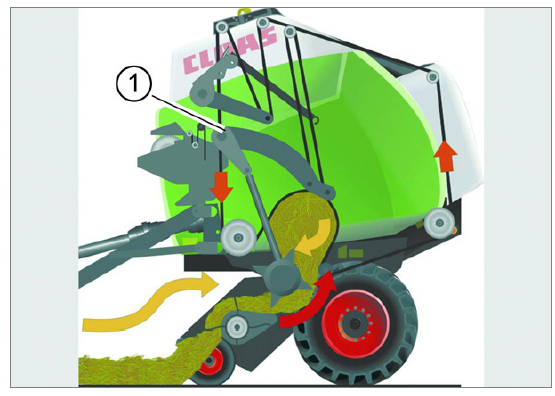 La compression de la matière en rotation dans la chambre induit un déplacement continu et régulier du bras de tension inférieur (1) vers le haut.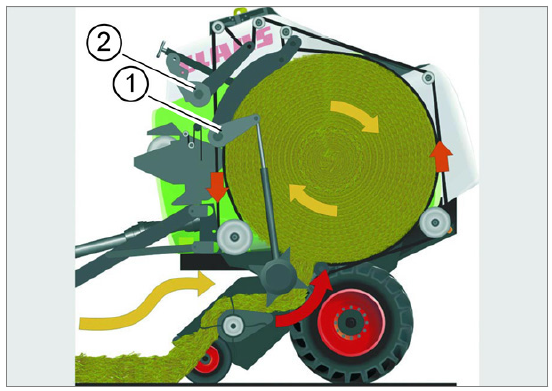 Le déplacement du bras de tension engendre une modification de la position des courroies. Le bras de tension supérieur (2) assure une tension optimale des courroies tout au long du pressage.Nomenclature schémas hydrauliques 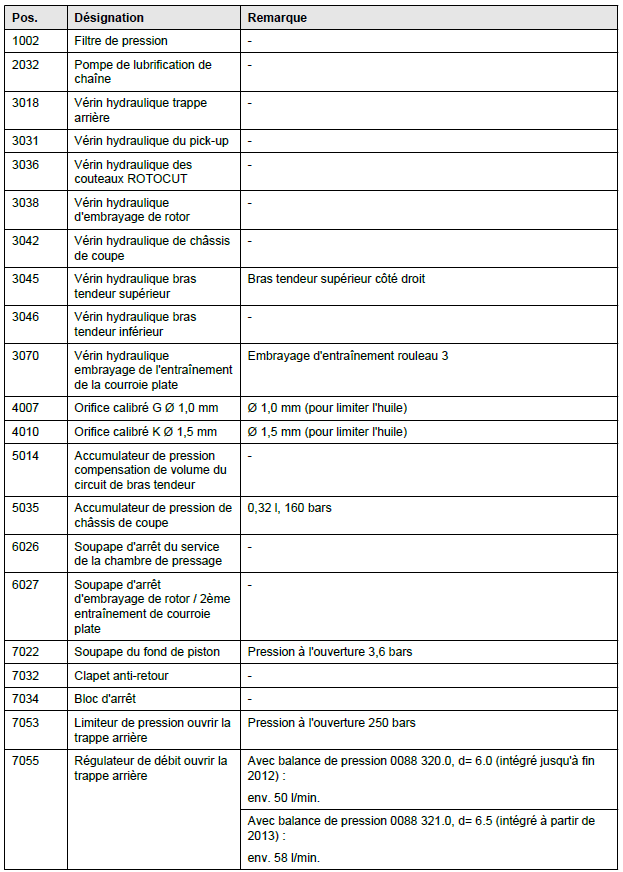 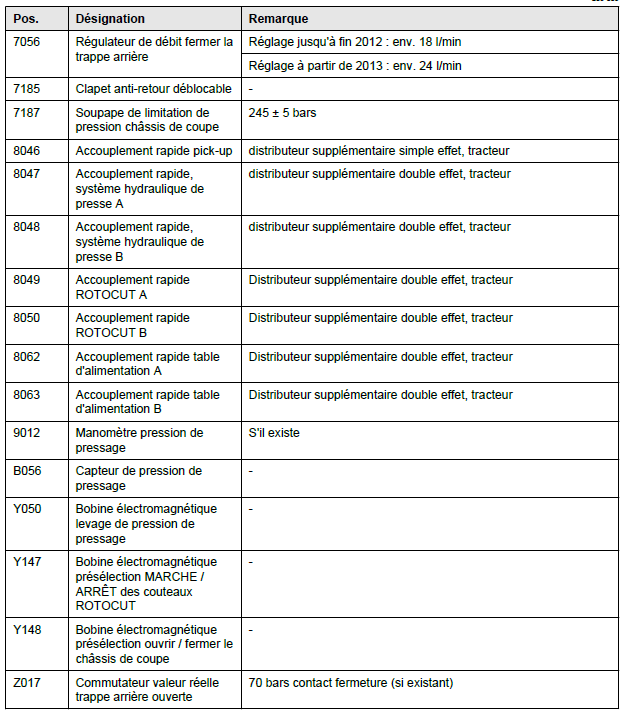 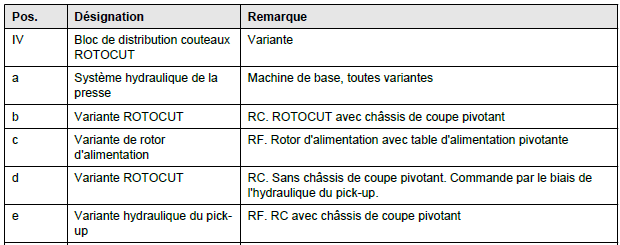 23 CGM MAM ECONCOURS GÉNÉRAL DES MÉTIERS Maintenance des Matériels Toutes optionsCONCOURS GÉNÉRAL DES MÉTIERS Maintenance des Matériels Toutes optionsSession 2023Session 2023Epreuve d’admissibilité – partie C : « Hydraulique » - Dossier RessourcesEpreuve d’admissibilité – partie C : « Hydraulique » - Dossier RessourcesEpreuve d’admissibilité – partie C : « Hydraulique » - Dossier RessourcesEpreuve d’admissibilité – partie C : « Hydraulique » - Dossier RessourcesDR1 / 7 Option A : Matériels agricoles  Option B : Matériels de construction et de manutention Option C : Matériels d’espaces verts Option A : Matériels agricoles  Option B : Matériels de construction et de manutention Option C : Matériels d’espaces vertsDurée : 6 hCoef. :1DR1 / 7Ouverture et fermeture de la porte2 vérins hydrauliques double effetRelevage du pick-up2 vérins hydrauliques simple effetDispositif de coupe2 vérins hydrauliques simple effetDispositif de tension des courroies3 vérins hydrauliques double effetDispositif de débrayage du rotor1 vérin simple effet et une vanneDispositif de débrayage de la rotation des courroies1 vérin simple effet et une vanneDispositif de régulation de pression de pressage et de mise en sécurité de la porte1 bloc hydrauliqueDispositif de réglage de la coupe du fourrage1 bloc hydraulique382Pièce de fermeture00 0088 301 0372Joint torique00 0238 189 0362Bague00 0211 673 0351Balance pression00 0084 332 0341Anneau de retenue00 0233 348 0322Ressort de compression00 0088 424 0311Balance pression00 0088 320 0151Piston pilote00 0084 245 0142Joint torique00 0215 922 0132Joint d’étanchéité double00 0218 958 0104Vis de fermeture00 0213 099 092Cartouche de distributeur00 0055 577 11 1Bloc de soupape00 0109 416 0RepNbreDésignationRéférence